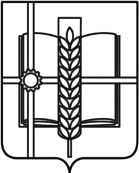 РОССИЙСКАЯ ФЕДЕРАЦИЯРОСТОВСКАЯ ОБЛАСТЬЗЕРНОГРАДСКИЙ РАЙОНМУНИЦИПАЛЬНОЕ ОБРАЗОВАНИЕ«Зерноградское городское поселение»АДМИНИСТРАЦИЯЗЕРНОГРАДСКОГО ГОРОДСКОГО ПОСЕЛЕНИЯПОСТАНОВЛЕНИЕот 10.10.2018 № 1152г. ЗерноградО внесении изменений в постановление Администрации Зерноградского городского поселения от 30.09.2013 № 931 «Об утверждении муниципальной программы Зерноградского городского поселения на 2014-2020 годы «Защита населения и территории от чрезвычайных ситуаций, обеспечение пожарной безопасности и безопасности людей на водных объектах»	   В связи с изменением лимитов бюджетных обязательств  Администрации Зерноградского городского поселения на 2018 и плановый период 2019 и 2020 годов, утвержденных решением Собрания депутатов Зерноградского городского поселения  от 28.12.2017 № 68 «О бюджете Зерноградского городского поселения Зерноградского района на 2018 и плановый период 2019 и 2020 годов», Администрация Зерноградского городского  поселения  постановляет:           1. Внести в постановление Администрации Зерноградского городского поселения от 30.09.2013 № 931 «Об утверждении муниципальной программы Зерноградского городского поселения на 2014-2020 годы «Защита населения и территории от чрезвычайных ситуаций, обеспечение пожарной безопасности и безопасности людей на водных объектах» (в редакции постановления Администрации Зерноградского городского поселения от 27.08.2018 № 965) следующие изменения:                1.1.  Приложение 1  к муниципальной программе Зерноградского городского поселения на 2014-2020 годы «Защита населения и территории от чрезвычайных ситуаций, обеспечение пожарной безопасности и безопасности людей на водных объектах» изложить в новой редакции согласно приложению к настоящему постановлению.          2. Опубликовать настоящее постановление в печатном средстве массовой информации Зерноградского городского поселения «Зерноград официальный» и разместить на официальном сайте Администрации Зерноградского городского поселения в информационно-телекоммуникационной сети «Интернет».  3. Контроль за выполнением настоящего постановления возложить на  финансово-экономический сектор Администрации Зерноградского городского поселения  и ведущего специалиста по МП, ГО и ЧС МКУ  Зерноградского городского поселения «Управление ЖКХ, архитектуры, имущественных отношений, ГО и ЧС».Врио главы Администрации Зерноградского городского поселения	                                   П. Е. Синельников                                                                                                                                                       Приложение                                                                                                                                                           к постановлению Администрации Зерноградского городского поселения от 10.10.2018 № 1152                                                                                                                                                     «Приложение 1                                                                                                                                                      к муниципальной программе Зерноградского                                                  городского поселения «Защита населения и территорийот чрезвычайных ситуаций, обеспечение пожарнойбезопасности и безопасности людей на водных объектах»Расходыместного бюджета на реализацию муниципальной программыСтатусНаименование муниципальной программы, подпрограммы муниципальной программы, основного мероприятияОтветственныйисполнительРасходы (тыс.рублей), годыРасходы (тыс.рублей), годыРасходы (тыс.рублей), годыРасходы (тыс.рублей), годыРасходы (тыс.рублей), годыРасходы (тыс.рублей), годыРасходы (тыс.рублей), годыРасходы (тыс.рублей), годыСтатусНаименование муниципальной программы, подпрограммы муниципальной программы, основного мероприятияОтветственныйисполнительВсего2014201520162017201820192020Муниципальная программаЗащита населения и территории от чрезвы-чайных ситуаций, обес-печение пожарной безо-пасности и безопаснос-ти людей на водных объектахВедущий специалист по МП, ГО и ЧС МКУ  Зерно-градского городского посе-ления «Управление ЖКХ, архитектуры, имуществен-ных отношений, ГО и ЧС»1869,3231,0280,0169,8183,5405,0300,0300,0Подпрограмма 1Пожарная безопасность634,917,7134,618,19,5288,195,095,0Основное мероприятие 1.1Обустройство, содержание и ремонт источников наружного пожарного водоснабжения (ПГ, ПВ, водозаборных скважин и т. п.), находящихся в муни-ципальной собственностиВедущий специалист по МП, ГО и ЧС МКУ  Зерно-градского городского посе-ления «Управление ЖКХ, архитектуры, имуществен-ных отношений, ГО и ЧС»412,70,0134,618,10,0198,830,030,0СтатусНаименование муниципальной программы, подпрограммы муниципальной программы, основного мероприятияОтветственныйисполнительРасходы (тыс.рублей), годыРасходы (тыс.рублей), годыРасходы (тыс.рублей), годыРасходы (тыс.рублей), годыРасходы (тыс.рублей), годыРасходы (тыс.рублей), годыРасходы (тыс.рублей), годыРасходы (тыс.рублей), годыСтатусНаименование муниципальной программы, подпрограммы муниципальной программы, основного мероприятияОтветственныйисполнительВсего2014201520162017201820192020Основное мероприятие 1.2Выполнение привентив-ных мер по недопущению ландшафтных пожаров: опашка населенных пун-ктов, очистка территорий от сухой растительности.Ведущий специалист по МП, ГО и ЧС МКУ  Зерно-градского городского посе-ления «Управление ЖКХ, архитектуры, имуществен-ных отношений, ГО и ЧС»60,00,00,00,00,00,020,020,0Основное мероприятие 1.3Организация помощи подразделениям пожарной охраны в тушении пожаров (подвоз воды, выделение спец.техники).Ведущий специалист по МП, ГО и ЧС МКУ  Зерно-градского городского посе-ления «Управление ЖКХ, архитектуры, имуществен-ных отношений, ГО и ЧС»90,00,00,00,00,075,030,030,0Основное мероприятие 1.4Организация обучения на-селения мерам пожарной безопасности, пропоганда пожарно-прикладного спор-та, проведение соревнова-ний ДПДВедущий специалист по МП, ГО и ЧС МКУ  Зерно-градского городского посе-ления «Управление ЖКХ, архитектуры, имуществен-ных отношений, ГО и ЧС»10,00,00,00,00,00,05,05,0Основное мероприятие 1.5Создание добровольной пожарной охраны, оснаще-ние ее средствами пожаро-тушения (мотопомпы, ранцевые огнетушители и т. д.). Стимулирование учас-тия населения в социально значимых работах по обеспечению пожарной безопасностиВедущий специалист по МП, ГО и ЧС МКУ  Зерно-градского городского посе-ления «Управление ЖКХ, архитектуры, имуществен-ных отношений, ГО и ЧС»62,217,70,00,09,5 14,310,010,0СтатусНаименование муниципальной программы, подпрограммы муниципальной программы, основного мероприятияОтветственныйисполнительРасходы (тыс.рублей), годыРасходы (тыс.рублей), годыРасходы (тыс.рублей), годыРасходы (тыс.рублей), годыРасходы (тыс.рублей), годыРасходы (тыс.рублей), годыРасходы (тыс.рублей), годыРасходы (тыс.рублей), годыСтатусНаименование муниципальной программы, подпрограммы муниципальной программы, основного мероприятияОтветственныйисполнительВсего2014201520162017201820192020Подпрограмма 2Защита от чрезвычайных ситуаций1160,5196,3145,4131,7174,0100,0195,0195,0Основное мероприятие 2.1Повышение профессио-нальной выучки л/с НАСФ. Популяризация мероприя-тий ГО и РСЧС. Орга-низация и проведение городских соревнований «Школа безопасности», соревнований санитарных дружин (постов)Ведущий специалист по МП, ГО и ЧС МКУ  Зерно-градского городского посе-ления «Управление ЖКХ, архитектуры, имуществен-ных отношений, ГО и ЧС»112,525,837,517,71,50,010,010,0Основное мероприятие 2.2Создание условий для качественного обучения неработающего населения по ГО и ЧС. Оснащение учебно-консультационного пункта ГО и ЧС Зерноград-ского городского поселения необходимым учебным инвентарем и имуществомВедущий специалист по МП, ГО и ЧС МКУ  Зерно-градского городского посе-ления «Управление ЖКХ, архитектуры, имуществен-ных отношений, ГО и ЧС»15,00,00,00,00,00,05,05,0СтатусНаименование муниципальной программы, подпрограммы муниципальной программы, основного мероприятияОтветственныйисполнительРасходы (тыс.рублей), годыРасходы (тыс.рублей), годыРасходы (тыс.рублей), годыРасходы (тыс.рублей), годыРасходы (тыс.рублей), годыРасходы (тыс.рублей), годыРасходы (тыс.рублей), годыРасходы (тыс.рублей), годыСтатусНаименование муниципальной программы, подпрограммы муниципальной программы, основного мероприятияОтветственныйисполнительВсего2014201520162017201820192020Основное мероприятие 2.3Обеспечение бактериоло-гической безопасности в общественных местах (парки, кладбища, места проведения соревнований и т.д.)Ведущий специалист по МП, ГО и ЧС МКУ  Зерно-градского городского посе-ления «Управление ЖКХ, архитектуры, имуществен-ных отношений, ГО и ЧС»727,287,955,566,3137,5100,0140,0140,0Основное мероприятие 2.4Закупка, монтаж и подключение технических средств оповещения населения Зерноградского городского поселения (электросирены, ручные сирены, громкоговорители, СГУ и т.п.)Ведущий специалист по МП, ГО и ЧС МКУ  Зерно-градского городского посе-ления «Управление ЖКХ, архитектуры, имуществен-ных отношений, ГО и ЧС»257,482,642,147,735,00,025,025,0Основноемероприятие 2.5Оборудование пункта временного размещения населения необходимым инветарем и имуществом (кровати, постельные принадлежности, и т.д.)Ведущий специалист по МП, ГО и ЧС МКУ  Зерно-градского городского посе-ления «Управление ЖКХ, архитектуры, имуществен-ных отношений, ГО и ЧС»33,40,010,30,00,00,010,010,0СтатусНаименование муниципальной программы, подпрограммы муниципальной программы, основного мероприятияОтветственныйисполнительРасходы (тыс.рублей), годыРасходы (тыс.рублей), годыРасходы (тыс.рублей), годыРасходы (тыс.рублей), годыРасходы (тыс.рублей), годыРасходы (тыс.рублей), годыРасходы (тыс.рублей), годыРасходы (тыс.рублей), годыСтатусНаименование муниципальной программы, подпрограммы муниципальной программы, основного мероприятияОтветственныйисполнительВсего2014201520162017201820192020Основноемероприятие 2.6Мероприятия по предотвращению возникновения ЧС на ГТС.Ведущий специалист по МП, ГО и ЧС МКУ  Зерно-градского городского посе-ления «Управление ЖКХ, архитектуры, имуществен-ных отношений, ГО и ЧС»15,00,00,00,00,00,05,05,0Подпрограмма 3Обеспечение безопасности на воде73,917,00,020,00,016,910,010,0Основноемероприятие 3.1Обеспечение безопасности людей на водных объектах Зерноградского городского поселения, оплата проведе-ния анализов воды водоемов, находящихся в собственности Админис-трации Зерноградского городского поселенияВедущий специалист по МП, ГО и ЧС МКУ  Зерно-градского городского посе-ления «Управление ЖКХ, архитектуры, имуществен-ных отношений, ГО и ЧС»73,917,00,020,00,016,910,010,0